February ♥Focus This Month♥Reading: Comprehension/Vocabulary with Novel “Refugee”Writing: News Article and RantsSocial Studies: Physical Regions of Canada/Government of CanadaMath: Data ManagementReminders♥Book Orders Due: Friday, February 23rdStart researching parts of a newspaperBring in items for our raffle (sports theme) by Feb. 6thImportant Dates♥February 6th- bring in donated items for raffle basketFebruary 9th- Hotdog Lunch DayFebruary 9th- Headlice CheckFebruary 12th- Leader of the Pack Assembly-9:30amFebruary 14th- Valentines DayFebruary 15th- Report Cards go homeFebruary 15th- Movie NightFebruary 16th- Pink/Red/White DayFebruary 16th- Olympic DayFebruary 19th- Family DayFebruary 23rd- Pizza DayFebruary 23rd- Book Orders Due♥♥ A couple of weeks ago the students brought home a slip of paper asking for donations for our classroom raffle basket. Our theme is sports, anything will do. These items need to be in by the 6th of February. Your help would be greatly appreciated♥♥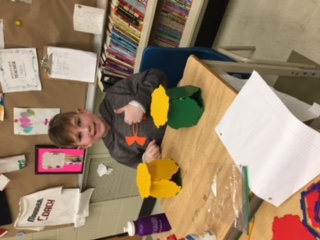 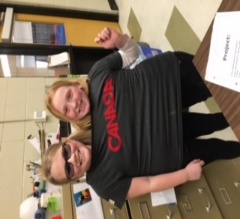 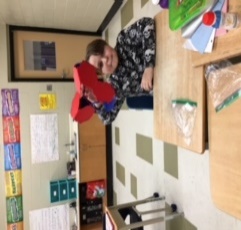 